Санкт-Петербургский государственный университетВыпускная квалификационная работа на тему:НЕЙРОФИЗИОЛОГИЧЕСКОЕ ОБЕСПЕЧЕНИЕ КОГНИТИВНОГО КОНТРОЛЯ У СТУДЕНТОВ С РАЗНЫМ УРОВНЕМ АКАДЕМИЧЕСКОЙ УСПЕШНОСТИпо направлению подготовки 37.04.01 – Психологияосновная образовательная программа «Психология развития и образования»  Выполнил:Студент 2 курса            Очная форма обученияМкртычян Н. А.                                                                            ____________________Рецензент:                                                                              Научный руководитель:Зам. ген. директора                                                   Доктор психологических наук,ООО «Нейроиконика- Нейромеханика»                                                  профессор, Шелепин К. Ю.                                                                               Костромина С. Н.____________________                                                         ____________________Санкт-Петербург2017АННОТАЦИЯНастоящая работа посвящена изучению контролирующих функций с точки зрения различных подходов – нейрофизиологического, психологического и педагогического, – а также их взаимосвязи с академической успешностью. В эмпирической части исследования принял участие 31 студент первого курса СПбГУ. Измерялись личностные особенности испытуемых (пятифакторный опросник личности в модификации А. Б. Хромова), их способность к самоуправлению (тест ССУ Пейсахова), время реакции, количество ошибок и исправлений, характеристики компонент вызванных потенциалов мозга в ответ на предъявление стимулов при выполнении заданий на поиск ошибки в слове (электроэнцефалографический метод). Использовались 4 типа стимулов – правильное написание, замена буквы на похожую по написанию либо по звучанию или на не похожую. Показателями академической успешности выступали результаты ЕГЭ и зимней сессии. Обработка данных проводилась методами корреляционного и дисперсионного анализа. Сравнение групп студентов с более низким и более высоким уровнем академической успешности показало достоверные отличия по всем группам измеренных переменных – личностным чертам (фактору Эмоциональность – Сдержанность), компонентам системы самоуправления (шкалам Целеполагание и Прогнозирование), поведенческим данным эксперимента (количеству исправлений), нейрофизиологическим показателям когнитивного контроля (характеристикам компонент P200, N200, P300 и N400). Результаты исследования показали, что студенты в более высоким уровнем академической успешности отличаются меньшей эмоциональностью, более высоким уровнем развития способности к целеполаганию и более низким – к прогнозированию, а также повышенным вниманием и большей вовлеченностью в процесс решения задачи по поиску ошибки. Они более гибко распределяют усилия в зависимости от сложности задания и реже меняют свой первоначальный ответ на экспериментальную задачу по сравнению с менее успешными учащимися.ABSTRACTNeurophysiological basis of cognitive control of students with different levels of academic successThe research is designed to study control functions from the point of view of neurophysiological, psychological and pedagogical approaches; it is also examined how control functions correlate with academic success. We had 31 first-year SPbU students as participants of the research. Measured: students’ personal characteristics of the subjects (5PF Questionnaire), self-management ability, reaction time, the number of errors and corrections, characteristics of ’ components in response to stimuli presentation while searching for errors in a word (electroencephalographic method). An error, in terms of the research, is a substitution of a letter with a similar (in spelling or in the way it sounds) or a non-similar one. Academic success indicators were the results of the USE and the winter assessment period exams. Data proceeding: correlation analysis, ANOVA. The two groups of student – with a low and high level of academic success – were compared; significant differences between the two groups were found upon all the measured variables – personal characteristics (Emotionality), self-management system components («Targeting» and «Prediction» scales), behavioral experimental data (number of corrections), neurophysiological indicators of cognitive control (characteristics of components P200, N200, P300 and N400). Conclusion: students with a higher level of academic success are less emotional, have a higher level of targeting ability and lower level of forecasting ability, higher rates of attention, greater involvement and more flexibility in the process of the problem solving and are less willing to change their initial decision about the task in comparison with less successful students.СОДЕРЖАНИЕАННОТАЦИЯ………………………………………………………………….…….2ABSTRACT……………………………………………………………………..……3ОБОЗНАЧЕНИЯ И СОКРАЩЕНИЯ…………………………………………..…..7ВВЕДЕНИЕ…………………………………………………………………………..8ГЛАВА 1. Анализ проблемы нейрофизиологического обеспечения когнитивного контроля у студентов с разным уровнем академической успешности……………………………………………………..…………………...131.1 Академическая успешность как мера достижения образовательных целей……………………………………………………………………….…..……131.2 Факторы академической успешности…………………………………..…..…151.3 Контроль и регуляция в психологии деятельности………………….……….201.4 Самоконтроль как учебное действие…………….……………………...…….221.5 Самоконтроль как составляющая системы саморегуляции…………..….….251.6 Нейрофизиологическое обеспечение контролирующих функций………….301.6.1 Когнитивный контроль как психофизиологический механизм регуляции познавательной деятельности………………………………..….…….301.6.2 Методы изучения нейрофизиологического обеспечения когнитивного контроля…………………………...…………….…………...341.6.3 Изучение нейрофизиологического обеспечения когнитивного контроля методом анализа вызванных потенциалов……………….…….38Выводы по главе 1…..………………………...…………...……………….………41ГЛАВА 2. Методы и организация исследования нейрофизиологических маркеров когнитивного контроля у студентов-первокурсников ……………....432.1 Цель и задачи исследования………………….……………………….…….....432.2 Выборка исследования……………………………………………….…….…..452.3 Этапы и процедура исследования……………………..………..……….….…462.4 Методы исследования……………………………………………….………....472.4.1 Электроэнцефалографический метод (анализ вызванных потенциалов)…………………………………………………………………472.4.2 Пятифакторный опросник личности (модификация А. Б. Хромова)…………………………………………………………….………..512.4.3 Методика «Способность к самоуправлению" (тест ССУ Пейсахова)……………………………………………………………………562.4.4 Анкета (Общие сведения о респондентах, включая результаты ЕГЭ)……………………………………………………………………….….592.4.5 Методы математико-статистической обработки данных……………..……………………………………………….………...59ГЛАВА 3. Результаты исследования нейрофизиологических параметров когнитивного контроля и психологических особенностей студентов-первокурсников с разным уровнем академической успешности….………….…613.1 Характеристика выборки по уровню академической успешности………….623.1.1 Анализ академической успешности студентов-первокурсников…..623.1.2 Сравнение академической успешности студентов-первокурсников по полу и профильной направленности обучения……………………………….653.1.3 Дифференциация выборки по уровню академической успешности.663.2 Сравнительный анализ личностных особенностей студентов-первокурсников …………………………………………………………………….673.2.1 Результаты исследования по пятифакторному опроснику личности683.2.2 Анализ уровня развития способности к самоуправлению………….693.2.3 Сравнительный анализ психологических особенностей студентов с разным уровнем академической успешности……………………………………713.3. Результаты нейрофизиологического исследования когнитивного контроля у студентов-первокурсников…………………………………………………..…….753.3.1 Анализ поведенческих данных эксперимента по критерию правильное/неправильное решение…………………………………………….…763.3.2 Нейрофизиологические показатели процесса решения экспериментальных задач на поиск ошибки…………………………………..….793.3.3. Особенности нейрофизиологического обеспечения когнитивного контроля у студентов с разным уровнем академической успешности…………823.4 Взаимосвязь психологических особенностей, показателей академической успешности и поведенческих данных эксперимента……………………….…...863.5. Сравнительный анализ взаимосвязей поведенческих и личностных характеристик студентов с разным уровнем академической успешности…..…90Выводы по главе 3…………………………………………………………..…..….95ВЫВОДЫ……………………………………………………………………….…..97ЗАКЛЮЧЕНИЕ…………………………………………………………………….99СПИСОК ИСПОЛЬЗОВАННЫХ ИСТОЧНИКОВ……………………..………100ПРИЛОЖЕНИЕ А……………………………………………………………...…108ПРИЛОЖЕНИЕ Б……………………………………………………………..….109ПРИЛОЖЕНИЕ В……………………………………………………………..….110ОБОЗНАЧЕНИЯ И СОКРАЩЕНИЯВП – вызванные потенциалыИФ – исполнительные функцииЕГЭ – единый государственный экзаменСС – потенциалы УУД – универсальные учебные действияЭЭГ  электроэнцефалографияВВЕДЕНИЕАктуальность исследования. Одной из ключевых задач современного российского общего образования является познавательное развитие учащихся и, в том числе, развитие у них способности управлять своей интеллектуальной и познавательной деятельностью. Согласно новой концепции образования, учащиеся школ за время обучения должны овладеть универсальными учебными действиями для самостоятельного успешного усвоения новых знаний, умений и компетентностей, включая организацию усвоения, то есть, научиться учиться. Система образования должна способствовать всестороннему развитию учащихся – социальному, личностному, коммуникативному и познавательному, которое включает «формирование у учащихся научной картины мира; развитие способности управлять своей познавательной и интеллектуальной деятельностью; овладение методологией познания, стратегиями и способами познания и учения; развитие репрезентативного, символического, логического, творческого мышления, продуктивного воображения, произвольных памяти и внимания, рефлексии» Развитие способности учащихся управлять своей познавательной деятельностью – основа их успешной учебной и, в дальнейшем, профессиональной деятельности.Выпускники школ должны быть готовы к началу профессиональной карьеры или продолжению образования в вузе. И то, и другое требует навыков самостоятельной деятельности на всех ее этапах: определения цели, планирования, осуществления действий по достижению цели, контроля и корректировки. Многие исследователи учебной деятельности придают большое значение этапу самоконтроля. По мнению Д.Б.Эльконина  менно самоконтроль характеризует всю учебную деятельность как управляемый самим учащимся произвольный процесс учения. Обучение в высшем учебном заведении требует высокого уровня развития контролирующих функций. Однако многие юноши и девушки не соответствуют этому уровню к моменту поступления в вуз и испытывают трудности в учебной деятельности. Для того, чтобы понять, как помочь им развить самоконтроль учебной деятельности в целом, а также контроль познавательной активности (когнитивный контроль) в частности, нужно изучить механизмы его протекания.В соответствии с поставленной проблемой нами была сформулирована цель исследования: изучить нейрофизиологическое обеспечение когнитивного контроля у студентов с разным уровнем академической успешности. Объект исследования: когнитивный контроль у студентов.Предмет исследования – нейрофизиологические корреляты когнитивного контроля при выполнении задач на поиск ошибки студентами с разным уровнем академической успешности.Для достижения поставленной цели были сформулированы следующие задачи:провести теоретико-методологический анализ понятий «когнитивный контроль», «самоконтроль учебной деятельности», «академическая успешность»;разработать стимульный материал для изучения когнитивного контроля при решении задач на поиск ошибки;исследовать личностные характеристики, способность к самоуправлению, показатели академической успешности у студентов первого курса;выявить структуру взаимосвязей личностных особенностей, способности к самоуправлению на различных этапах деятельности и учебных результатов у студентов с более низким и более высоким уровнем академической успешности;изучить нейрофизиологическое обеспечение когнитивного контроля у студентов-первокурсников при решении лингвистических задач с разным типом контролирующего действия;провести сравнительный анализ нейрофизиологического обеспечения когнитивного контроля у студентов с более низким и более высоким уровнем академической успешности.В ходе исследования нейрофизиологического обеспечения когнитивного контроля нами была выдвинута следующая гипотеза:У студентов с более высоким уровнем академической успешности степень когнитивного контроля выше, что проявляется в большем количестве правильно выполненных заданий на поиск ошибки и меньшей амплитуде поздних компонентов вызванных потенциалов.Для проверки гипотезы и достижения цели исследования нами были использованы следующие методы:электроэнцефалографический (анализ вызванных потенциалов (ВП));психодиагностический: а) пятифакторный опросник личности в модификации А. Б. Хромова;б) методика "Способность к самоуправлению» ССУ Пейсахова;анкетирование (общие сведения о респондентах, включая результаты ЕГЭ и первой сессии).Статистическая обработка данных производилась в MS Excel, IBM SPSS Statistics 22 и STATISTICA 8. Были использованы следующие виды анализа:описательные статистики (средние значения, стандартное отклонение);непараметрические методы сравнения независимых выборок (критерии U-Манна-Уитни для двух и H-Краскала-Уоллеса для трех выборок);корреляционный анализ (коэффициент ранговой корреляции Спирмена);многофакторный дисперсионный анализ.Эмпирическая часть исследования проводилось в лаборатории психофизиологии факультета психологии СПбГУ в период октябрь – декабрь 2016 года и февраль – март 2017 года. В нем принял участие 31 студент 1 курса Санкт-Петербургского Государственного Университета, из них 21 девушка (67,74% от общего количества испытуемых) и 10 юношей (32,26% от общего количества испытуемых). Средний возраст – 18,99 (σ = 0,265). Новизна исследования. Взаимосвязи когнитивного контроля как нейрофизиологической функции управления познавательными процессами с академической успешностью активно изучается на Западе. Однако отличия системы современного отечественного образования от аналогов в других странах по многочисленным параметрам – организации учебного процесса, целям и задачам, методам оценки эффективности и результативности – не позволяет переносить выводы иностранных коллег на российскую ситуацию. При этом в нашей стране практически отсутствуют подобные исследования, что определяет новизну нашего исследования. Нами были впервые изучены различия в нейрофизиологических коррелятах когнитивного контроля у российских студентов - первокурсников с разным уровнем академической успешности, определенным по результатам ЕГЭ и первой сессии.Практическая значимость исследования. Изучение когнитивного контроля как психического механизма управления познавательными процессами является важным этапом на пути совершенствования образовательного процесса. Полученные данные расширяют представления о физиологическом обеспечении процессов самоконтроля познавательной и учебной деятельностиявлятся неотъемлемой частью разработки теоретического основания для создания эффективных образовательных технологий развития самоконтроля у учащихся и составлени соответствующих методических рекомендаций для преподавателей.Структура и объем работы. Магистерская диссертация состоит из введения, теоретического обзора (лава 1), описания дизайна исследования и применяемых методов и методик (лава 2), описания результатов исследования (лава 3), выводов и заключения. Общий объем работы составляет 109 страниц без учета приложений. Работа содержит 16 рисунков и 10 таблиц.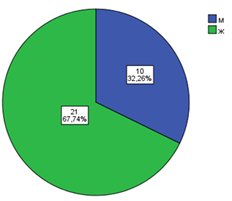 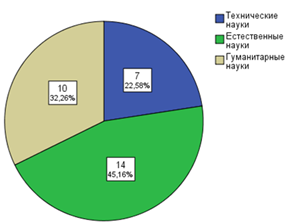 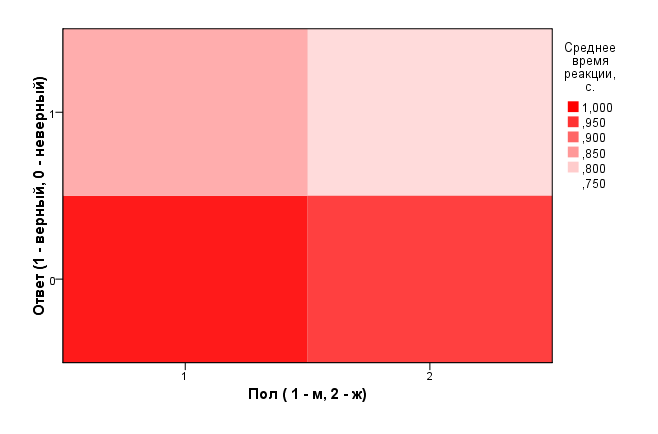 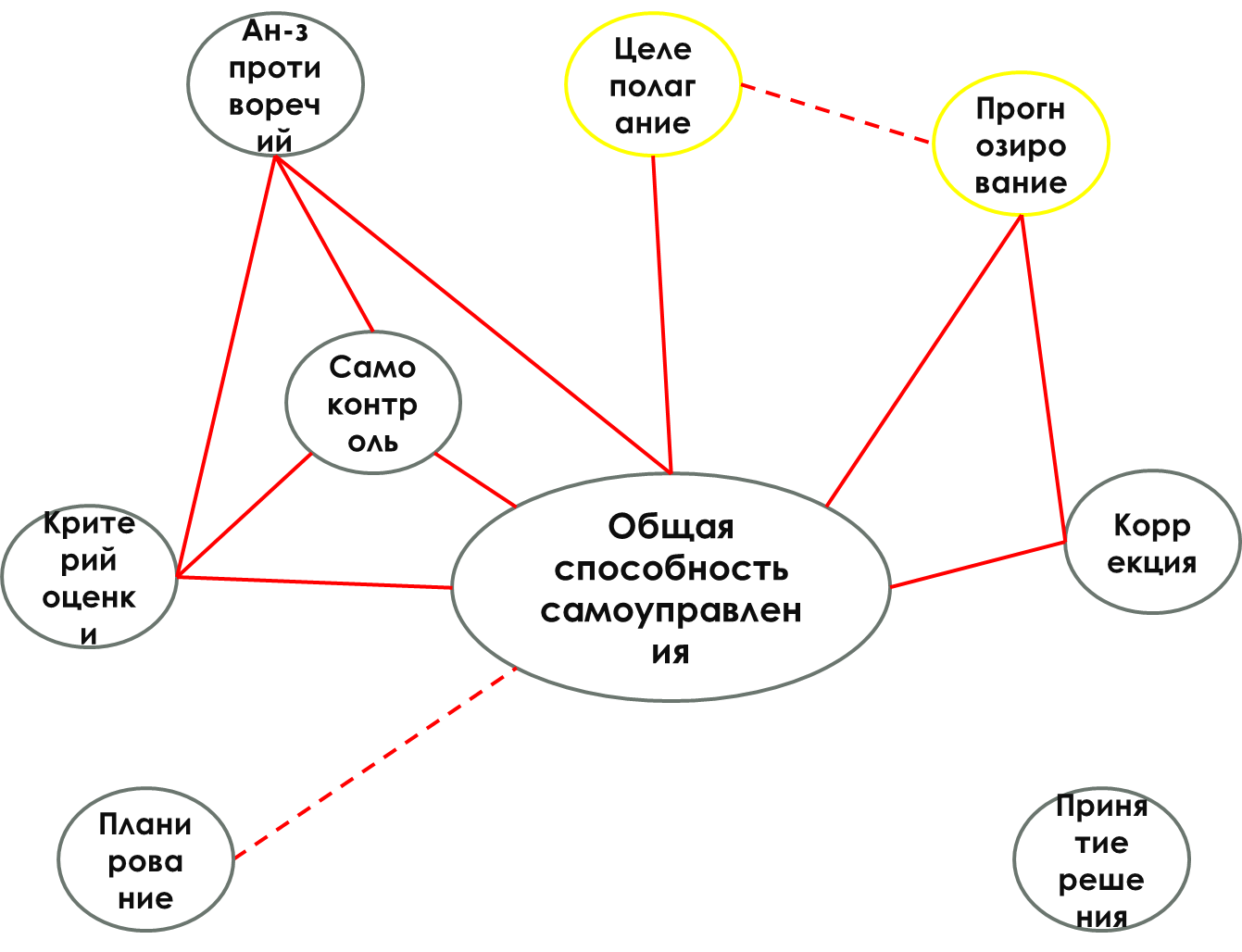 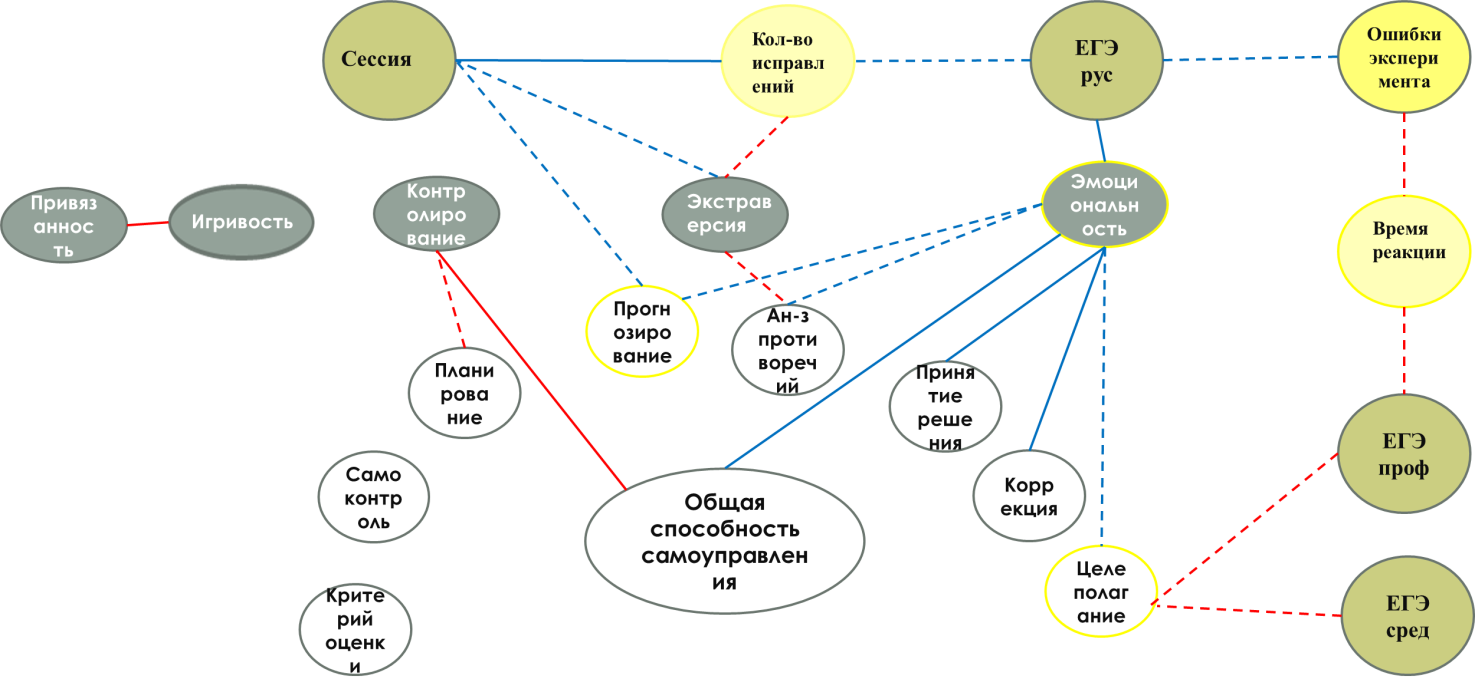 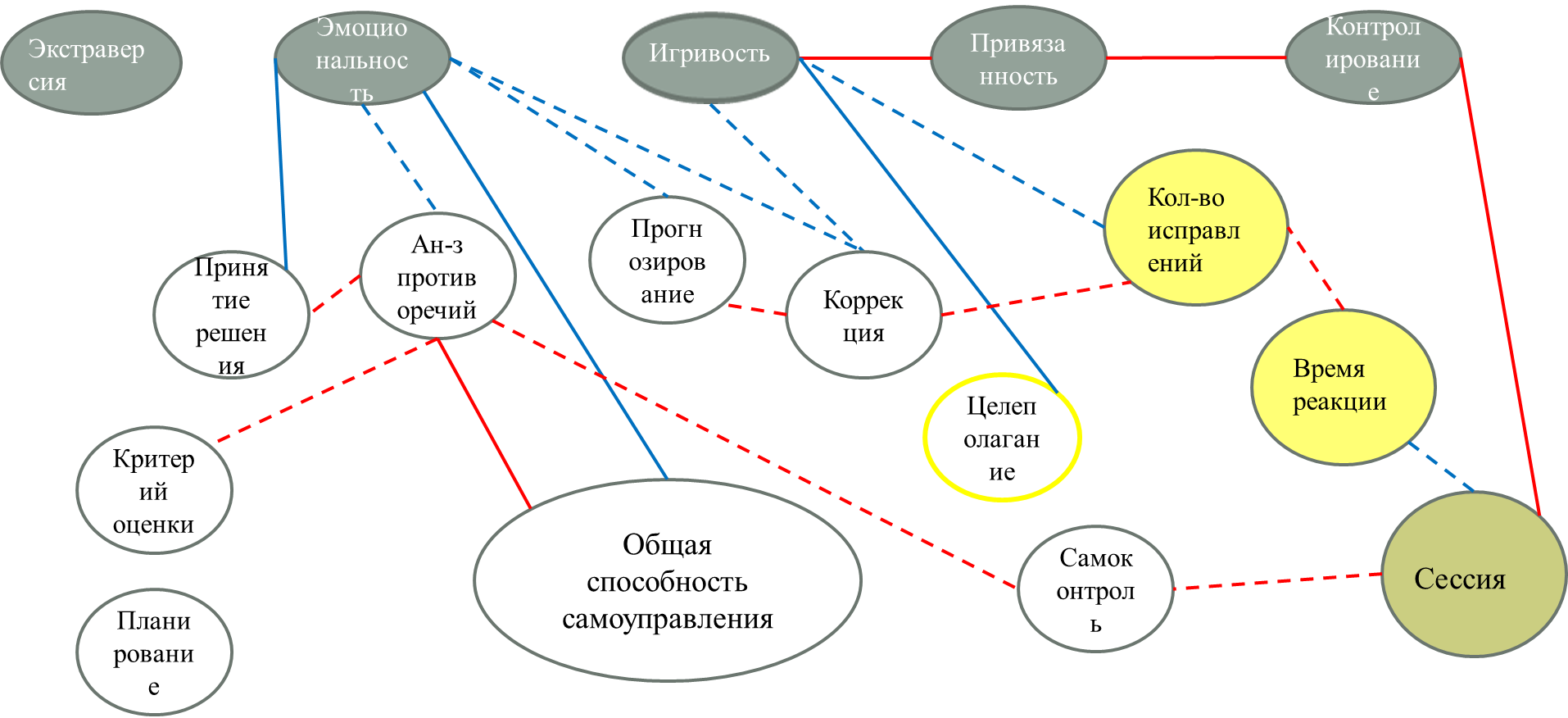 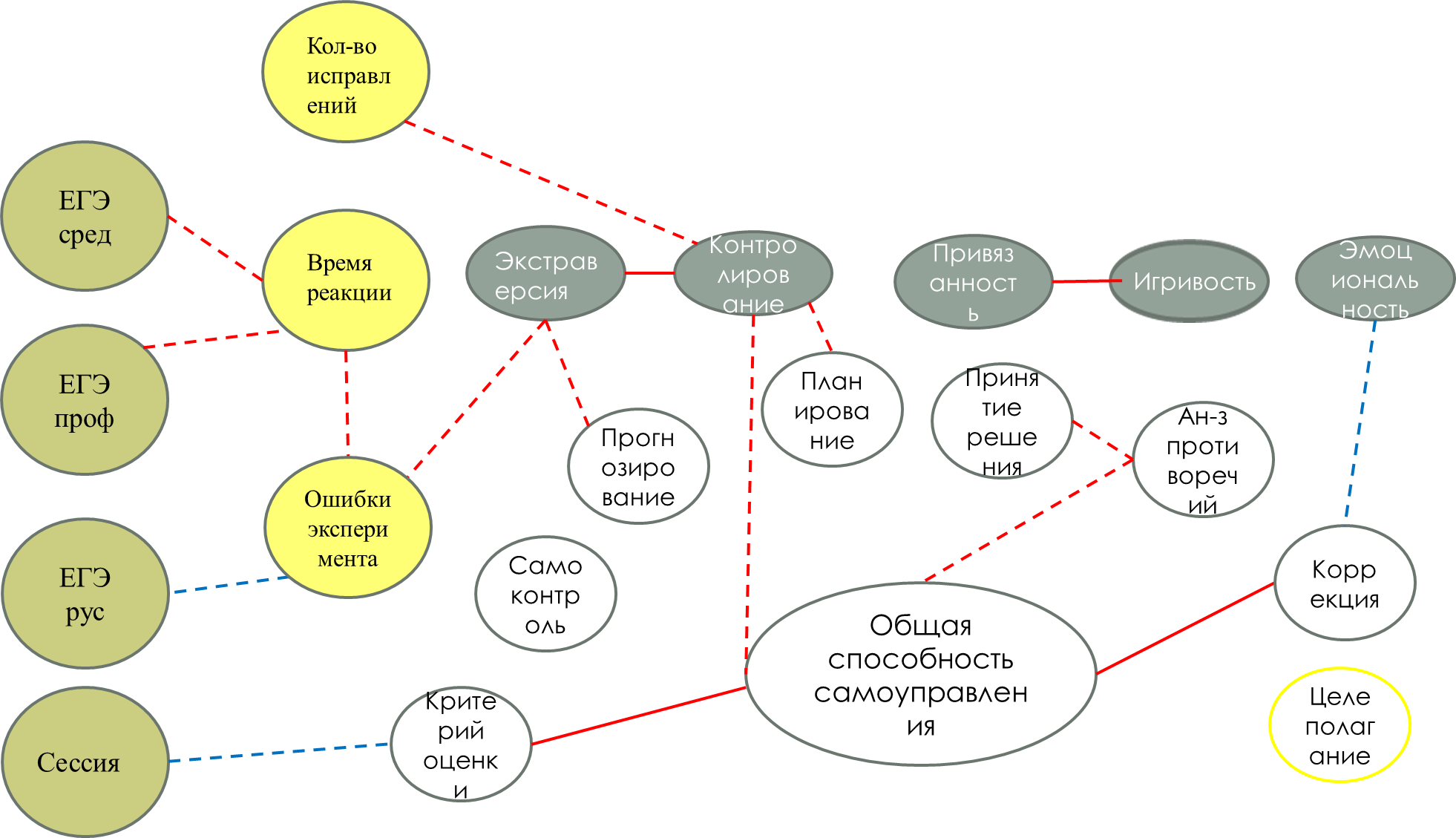 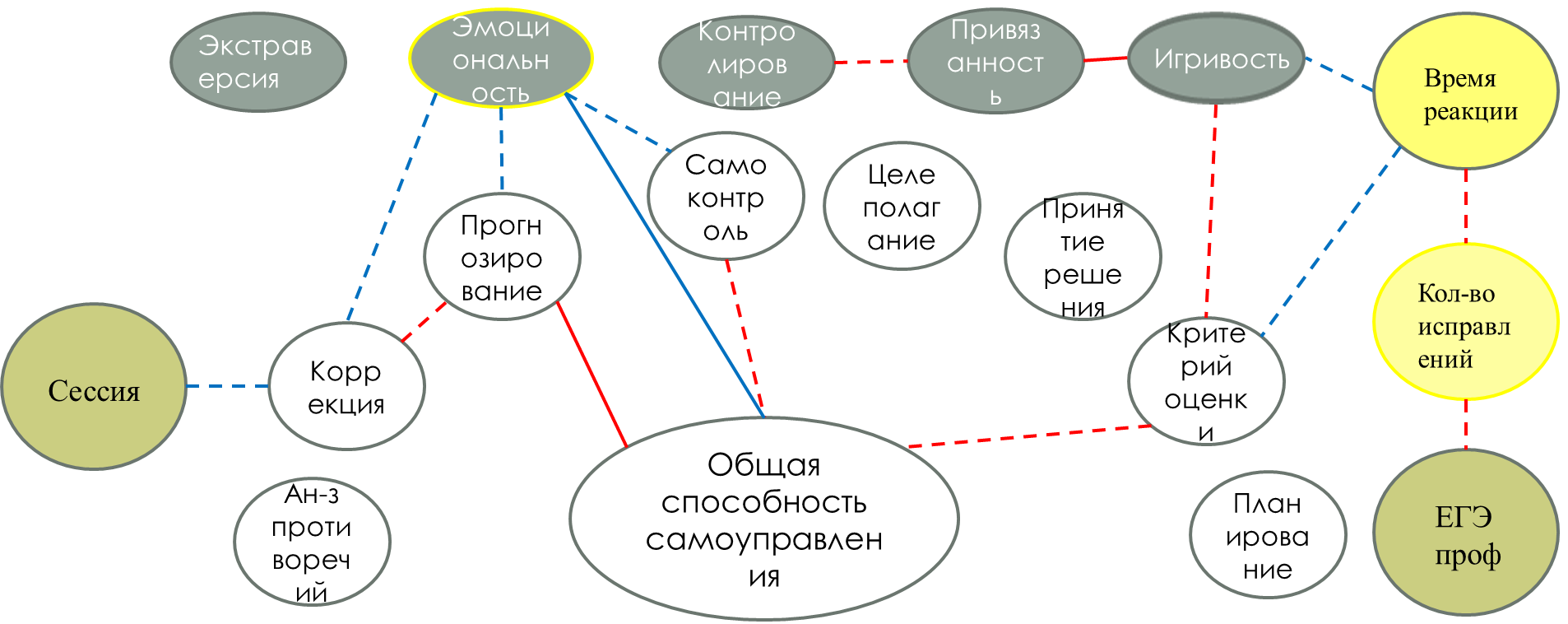 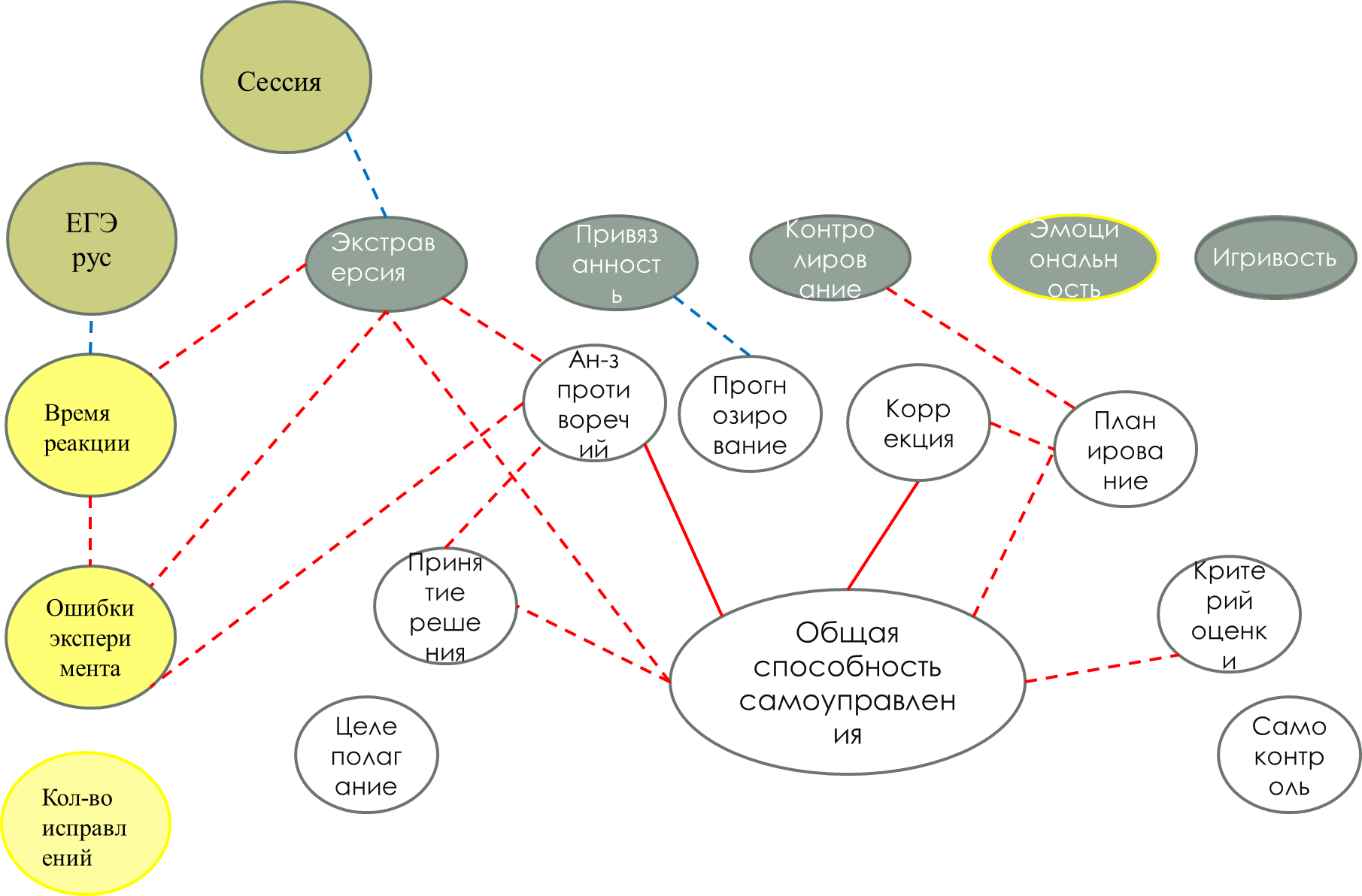 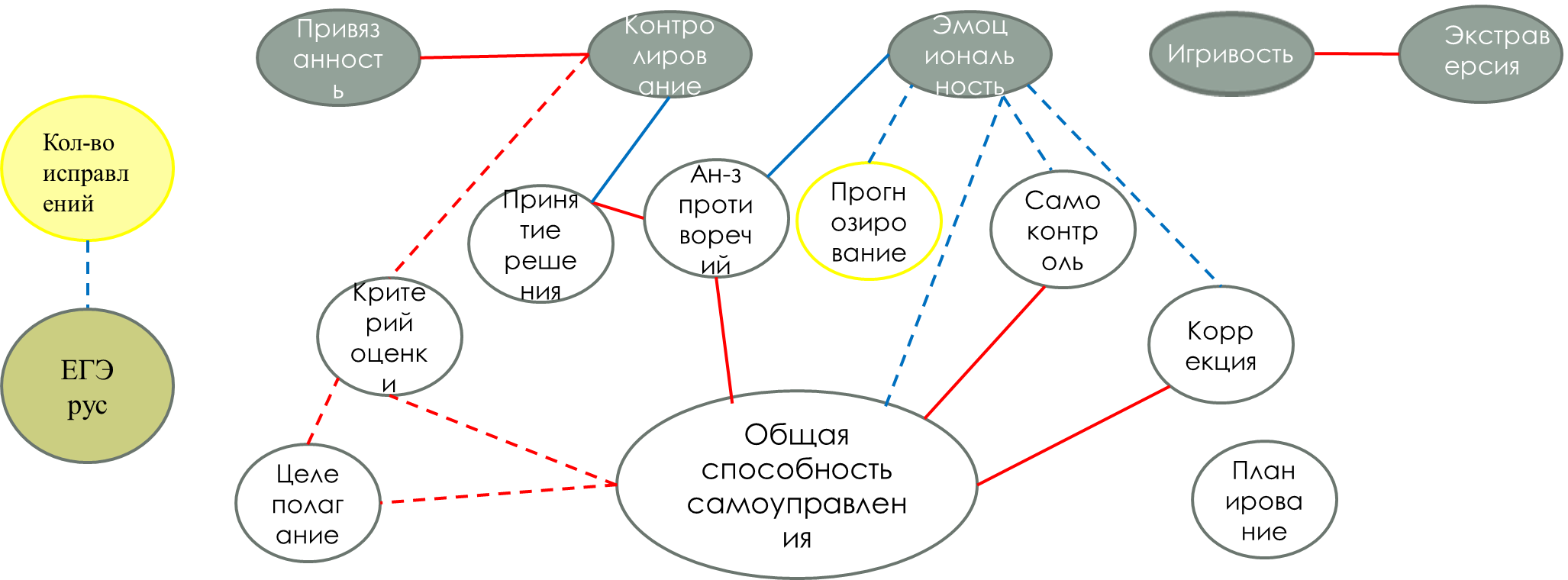 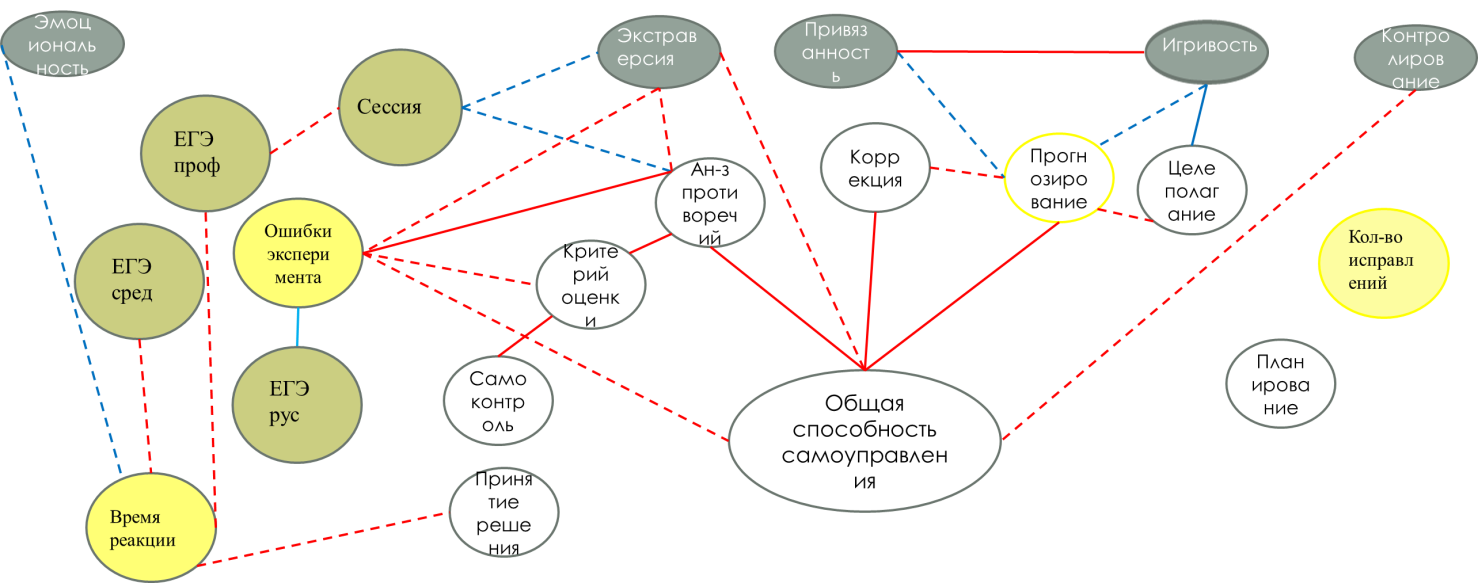  у студентов с более высоким балломогоа по русскому языкуПроцесс самоконтроля неотъемлемым образом включен во все сферы жизни человека как индивида, субъекта деятельности, личности, поэтому он является предметом изучения различных наук. Психология рассматривает самоконтроль как личностную особенность, педагогика – как учебное действие, нейрофизиология исследует этот процесс на индивидном уровне. Изучение контролирующих функций как единого целостного феномена во всей полноте и глубине требует установления междисциплинарных связей и интеграции имеющихся подходов в целостную теорию когнитивного контроля.Проведенное нами исследование самоконтроля на нескольких уровнях – педагогическом, психологическом и нейрофизиологическом – показало наличие достоверных взаимосвязей между индикаторами изучаемого процесса на каждом из них, что говорит в пользу гипотезы о существовании самоконтроля как единого феномена.В ходе сравнительного анализа групп студентов с разным уровнем академической успешности были обнаружены значимые взаимосвязи результатов учебной деятельности со степенью развития контролирующих функций на всех трех уровнях – педагогическом, психологическом и нейрофизиологическом. Исследуя процессы контроля на педагогическом уровне, мы ожидали, что «отличники» лучше проявят себя в заданиях на проверку правильности написания слов, найдя больше ошибок и дав меньше «ложных тревог», чем «хорошисты». Однако различия между менее и более успевающими студентами по успешности выполнения экспериментальных задач на поиск ошибки обнаружены не были. Таким образом, первая часть гипотезы не подтвердилась. На психологическом уровне анализа сформированности когнитивной функции было установлено, что  студенты с более высоким уровнем академической успешности отличаются меньшей эмоциональностью, более высоким уровнем развития способности к целеполаганию и более низким – к прогнозированию, а также реже меняют свой первоначальный ответ на экспериментальную задачу по сравнению с менее успешными учащимися.Сопоставление структуры корреляционных связей по группам студентов с разным уровнем академической успешности выявило существенные различия в способности к самоуправлению и выраженность личностных черт, в том числе тех, которые в своей сути содержат волевую (Контролирование – Естественность) и эмоциональную (Эмоциональность – Эмоциональная сдержанность) регуляцию. При этом:•	у менее успешных по результатам ЕГЭ учащихся, по сравнению с более успешными, ключевую роль в развитии системы самоуправления имеет эмоциональная регуляция, а у более успешных – волевая, а также социальные контакты, •	у студентов с более низкими результатами сессии значимыми являются как эмоциональная, так и волевая регуляция, а с более высокими – все личностные факторы, кроме Эмоциональности.Исследование нейрофизиологического обеспечения контролирующих функций показало, что учащихся вшОднако в различиях между первокурсниками, более и менее успешными в сдаче сессии, бóльшую роль играла разница в характеристиках ВП не между группами по результатам экзаменов, а внутри групп в зависимости от задачи. Таким образом, вторая часть гипотезы, касающаяся взаимосвязи нейрофизиологических параметров когнитивного контроля с академической успешностью, подтвердилась частично – только в отношении ЕГЭ.	В рамках проведенного исследования мы смогли рассмотреть процесс контроля с разных точек зрения – практической (самоконтроль как компонент системы самоуправления), педагогической (контроль как учебное действие), психологической (эмоциональное и волевое контролирование как личностная диспозиция), нейрофизиологической (когнитивный контроль как результат активности нейронональной сети), а также определить характер взаимосвязей между ними. Таким образом, наше исследование вносит вклад в установление междисциплинарных связей в изучении значимого для различных областей науки и практики феномена.Полученные в ходе исследования данные расширяют представления о физиологическом обеспечении процессов мониторинга познавательной деятельности. Проведенный анализ особенностей проявлений контролирующих функций у студентов с разным уровнем академической успешности позволил выявить значимые характеристики контроля, которые могут быть использованы педагогами и психологами в их работе и служить основой для создания эффективных образовательных технологий развития самоконтроля у учащихся в целях повышения эффективности и результативности учебного процесса, а также для составления соответствующих методических рекомендаций для преподавателей.Понимая, что проведенное исследование имеет свои ограничения (в частности, испытуемыми выступили студенты-первокурсники СПбГУ, чьи показатели академической успешности выше средних по России) мы видим, что перспективным является воспроизведение дизайна исследования на выборках студентов других вузов, а также использование в качестве методов анализа нейрофизиологических данных  метода спектрального анализа и вейвлет-анализа, позволяющих установить нейрофизиологические корреляты между разными зонами мозга, вовлеченными в процессы контроля при решении экспериментальных задач на поиск ошибки.   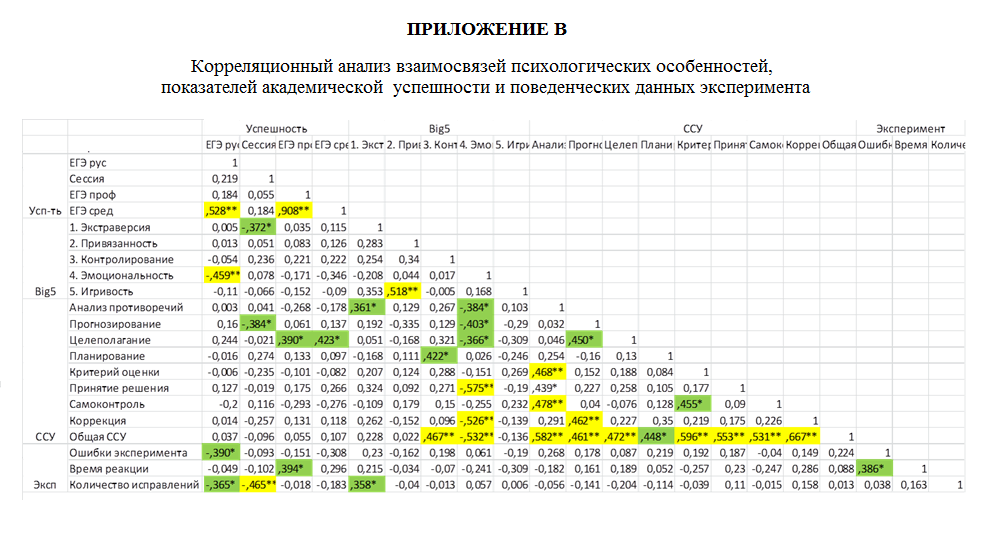 